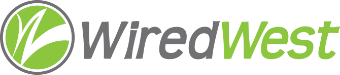 WiredWest Executive Committee Meeting AgendaDate / time: Wednesday, June 7, 2017 6:00 PMLocation / address: Hampshire Council of Governments, 99 Main Street, Northampton, MAApprove minutes of previous meeting – May 24Regional Broadband Solution  Review Design & Construction contract (towns and WG+E)Review MOU – Board vote at June 10 meetingReview privacy documentBegin drafting design recommendations for regional network design and equipmentReview Skitter TV presentationReview agenda/prepare for June 10 BoD meetingPrepare for town update meetings (MidTier June 12, Charlemont June 26)MBI/EOHED updateCommittee UpdatesReview other ongoing work, including meetings, conference callsOther business which could not be reasonably foreseen within 48 hours of meetingSet next EC meeting